The Game of Chess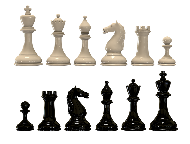 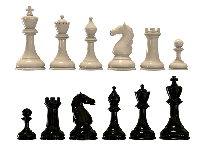 The object of chess is to capture the king. That, at the simplest level, is the symbolic significance of Prospero revealing Ferdinand and Miranda playing chess in the final scene. Prospero has caught the king—Alonso—and reprimanded him for his treachery. Prospero wants to anaylse their game strategy. Can you help him by adding the the number of pieces that have used particular squares on the board?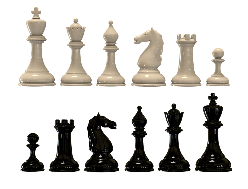 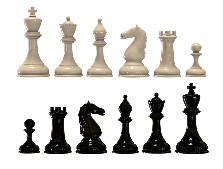 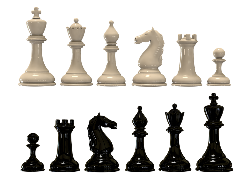 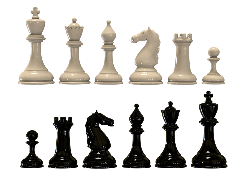 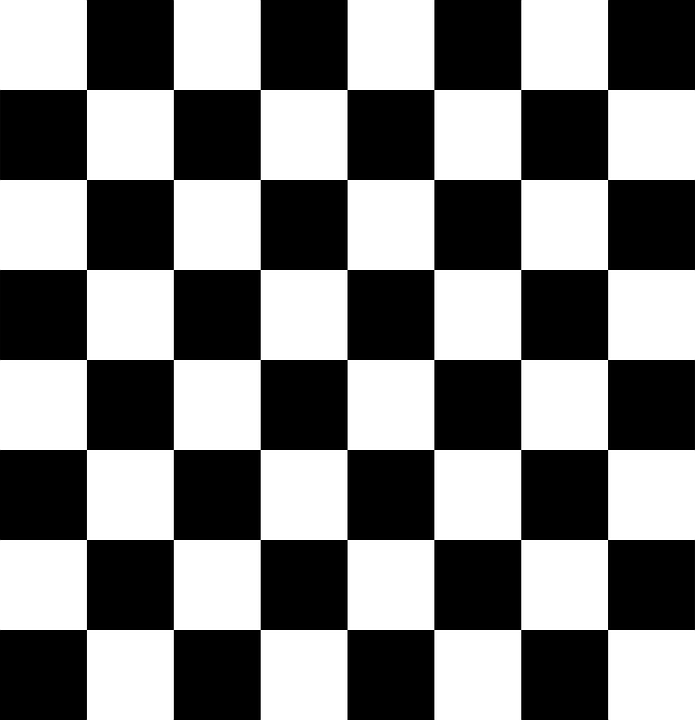 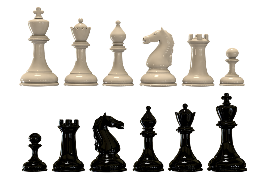 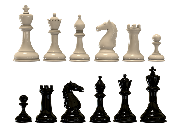 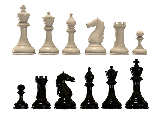 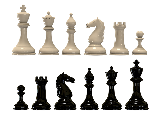 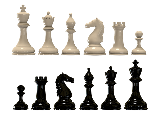 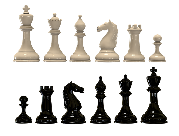 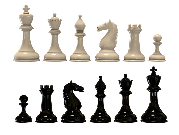 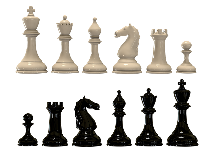 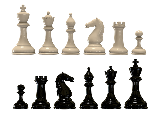 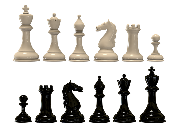 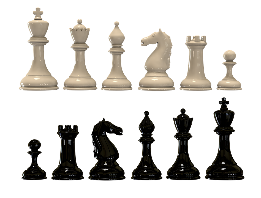 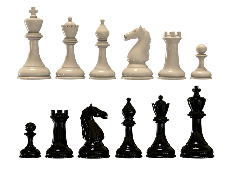 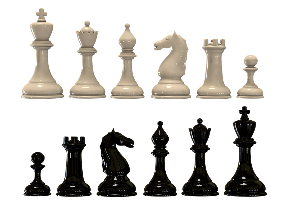 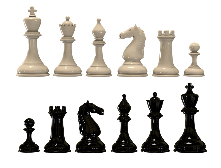 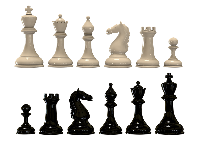 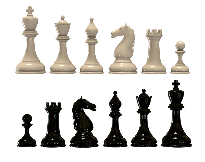 